Not for citation.Health Capacity to Work at Older Ages: Evidence from South Korea and ChinaCheol-Kon Park* and Sang-Hyop Lee*+AbstractBy using the methodology of CMR (Cutler, Meara, and Richards-Shubik), this paper estimates the extent to which older adults can potentially extend their work lives due to the improvement of health status (health capacity to work) in South Korea and China. Besides, we estimate the growth potential when utilizing the capacity to work by linking the results to the National Transfer Accounts (NTA) of each country. Unlike the other advanced countries, only a part of the elderly receives old-age pensions in both countries, which further enables us to simulate the health capacity to work for the pension eligible group  and the other who is not. The estimated health capacity to work is also reported for various sub-groups. The results suggest that the two countries seem to have much smaller economic gains from the health capacity to work, compared with other advanced countries. The results also imply that the unused health capacity to work is concentrated only on wealthy older people. The results for China suggest that while the elderly in rural tend to work more regardless of their pension status, urban residents show very similar patterns to Korea. We explain the results by linking them to Korea and China's labor markets and its old-age support systems. All these results indicate that it might be misleading to interpret the results in Coile, Milligan, and Wise (2017) as a major outcome of the statutory retirement age for the economies in countries with the less developed pension system.JEL codes: I19, J14, J26Keywords: health capacity to work, silver dividend, pension and retirement, economic support ratio* Department of Economics, University of Hawaii at Manoa.  + Corresponding author. leesang@hawaii.edu.1. IntroductionWith a rapid decline in fertility and an increase in life expectancy, East Asian countries, such as South Korea (Korea hereafter) and China, have been witnessing a rapid change in their age structures. The rapid population aging is one of the most important economic and social risks in these countries, which hiders sustainable growth and social cohesion, and worsens social conflicts (Bloom, Canning, and Fink, 2010; Lee, 2016). The market system has limited power to deal with the risks, and the elderly of Korea and China are particularly vulnerable because of the insufficient public support system for the elderly. Complicating the response is a fiscal burden through a rapid increase in welfare expenses, intergenerational conflicts, and poverty of the older population. The Korean and Chinese governments have considered policies to reduce the negative impact of population aging. One of the main reforms has been to retain older adults in the workforce, such as by increasing retirement age.  As people live longer and healthier, it is reasonable to consider utilizing healthy older workers to sustain growth and support old workers. How much more can older people work given their health status? How does that contribute to economic growth? This paper attempts to quantify the health capacity to work for older males in both countries and evaluate the economic gains from their additional work.There is a growing body of literature examining the relationship between health improvement and work capacity. Recently, the International Social Security (ISS) project team of 12 countries has estimated the health capacity to work (Coile, Milligan, and Wise, 2017b). Matsukura et al. (2018) also calculated the health capacity to work of the older people at the national level and showed that there is a substantial capacity to work in Japan. Little is known about Korea and China. In Korea's case, Lee (2013) reports that older workers aged 50-64 with good or very good health status are more likely to work by about ten percentage points than those with poor or fair health status. However, Lee does not quantify the additional capacity. By using the Milligan-Wise method (MW) (Milligan and Wise, 2015), Kim (2019) shows that there is additional employment capacity in Korea. The MW uses the relationship between mortality and employment. One of the critical problems of the MW method is that the estimation is sensitive to comparison years, and selection of the years seems to be arbitrary.As used in Coile, Milligan, and Wise (2017a) and Matsukura et al. (2018), we use the methodology by Cutler, Meara, and Richards-Shubik (CMR hereafter, 2013) to estimate the health capacity to work in Korea and China. We also estimate the growth potential of two countries due to the health capacity to work by linking the results from the Korean Longitudinal Study of Aging (KLoSA) and the China Health and Retirement Longitudinal Study (CHARLS) to National Transfer Accounts (NTA) of Korea and China, respectively.The previous literature using the CMR methods does not identify the source of health capacity to work. It is assumed that older workers are not working, although they can, in large part, because of the statutory retirement age (Coile, Milligan, and Wise, 2017b). Many countries do not have the statutory retirement age, which is the age at which a person is expected or required to cease work. However, this is usually considered the age at which they may be entitled to receive government pension benefits. Thus, the employment rate drops very rapidly around these ages as generous pension benefit discourages older workers from working. Also, the CMR method assumes that the relationship between the health condition and an individual's capacity to work does not vary for adjacent age groups. However, if the propensity to work in terms of health decreases by age, the estimated health capacity to work can be overestimated. We improve our estimates by addressing these critical issues, which have little been addressed in the previous literature. Unlike other advanced countries, only some portion of the elderly receives old-age pensions in Korea and China; one-third of elderly Korean and half of older Chinese are recipients of their old-age pensions. This enables us to simulate the health capacity to work for two groups, one for pension eligible group and the other who is not. In our study, the estimated health capacity to work is also reported for various subgroups such as healthier group vs. less healthy group separately to check if the relationship between health and working varies across people with different health status. We also conduct several sensitivity analyses by changing base age groups and the simulated age groups to check the robustness of the results.Our central finding is that Korea and China have a much smaller untapped health capacity to work than many other countries. We explain the results using various factors, such as pension benefits, the productivity of older workers, and the labor market characteristics of the two countries. The next section briefly describes population aging and the labor market of the two countries. Section 3 presents the data sets and methodologies. Estimation results are reported in section 4. In the last section, we provide conclusions, some policy implications, and limitations of this research.2. Older Workers in Korea and ChinaPopulation AgingKorea and China are very interesting study cases for several reasons. While the two countries are different in the stage of economic development, their demographic trends are quite comparable. Most of all, both countries have been experiencing very rapid aging. In Korea's case, the share of the population ages 65 and older grew from 3.1 percent in 1970 to 14.3 percent in 2018. The percentage of older people is projected to reach 40 percent in 2050 (Statistics Korea, 2020). The percentage of Chinese older adults ages 65 and older increased from 3.7 percent in 1970 to 7.1 percent in 2002, and the share is projected to exceed 14 percent in 2025, according to the World Population Prospect 2019 (United Nations Population Division, 2019).The speed of aging in the two countries is also unprecedented. According to the United Nations, a society is classified as aging, aged, and super-aged society if the percentage of people aged 65 and older exceeds 7 percent, 14 percent, and 20 percent of their total population, respectively. It took only 18 years (2000-2018) for Korea to move from aging to an aged society and it will take 23 years for China for the same transition (2002-2025). This is much faster than the experience of other advanced countries, even compared with the most rapidly aged countries such as Japan (24 years: 1970-1994) or Germany (40 years). It took 46 years for the United Kingdom, 70 years for the United States, 84 years for Sweden, and 116 years for France. Japan has a record of moving from aged society to a super-aged society, taking 12 years (1994-2006), followed by 37-38 years for Germany and Sweden. Korea is projected to enter the super-aged society in 2025, transitioning to a super-aged society in only seven years. China will become a super-aged society in only ten years (2025-35). The rapid population aging of Korea and China is in large part due to its extremely low fertility. The Total Fertility Rate (TFR) of Korea decreased from 4.53 births per woman in 1970 to 2.06 in 1983, around the population replacement level. It held at 1.6 from the mid-1980s to the mid-1990s. It fluctuated around the range of 1.05 and 1.3 between 2002 and 2017. However, the TFR decreases further and has remained below one since 2018, recording 0.98 in 2018 and 0.92 in 2019, respectively. In China, the population control policies began in the early 1970s and became a strictly enforced policy in 1979 requiring one family to have no more than one child (so called one-child policy). Since then, the TFR of China decreased rapidly. The TFR was 5.73 births per woman in 1970, which decreased to 2.61 in 1980. It further decreased and held between 1.6-1.7 since 1995.  Life expectancy has been increasing in both countries. The introduction of Western medical and healthcare facilities, better standards of living, and sharp increases in educational attainment among other factors led to a dramatic rise in the life expectancy in both countries. In Korea it rose to 70.1 years old (men 65.9, women 74.4) in 1987 from 62.3 years old (male 58.7, female 65.8) in 1970. Life expectancy in Korea continued to improve over the next three decades and jumped to 82.7 years old (men 79.7, women 85.7) in 2018. In China, it increased from 60.3 years old (men 58.6, women 62.0) in 1971 to 70.1 years old (men 68.2, women 72.4) in 1996, and it reached to 76.7 years old (men 74.6, women 79.1) in 2018. <Figure 1 here>Older Labor ForcesThe labor force participation rates of the Korean and Chinese elderly are quite high among OECD and BRICs countries. Whereas the average labor force participation rate of people aged 65 and older of the OECD members is 15.3 percent (males 20.7, females 11.0), that of Korea is 32.2 percent (males 42.3, females 24.7) and that of China is 21.1 percent (males 27.6, females 15.1). The labor force participation rate of Korean elderly is the 2nd highest among OECD countries, only Iceland (38.1 percent) has a higher labor force participation rate of older people than Korea. The labor force participation of Korean older people ages between 65 and 69 is also very high, at 45.5 percent. <Figure 2 here>However, the ratio of temporary workers to the total population of the elderly Koreans are also among the highest in OECD countries. In detail, the retirement age from "career jobs" in Korea was only 49.1 years (males 51.4, females 47.1) in 2018 (Statistics Korea, 2020). Thus on average, people left their career jobs around age 50 and have another job. These so-called "bridge jobs" are more likely to be temporary. Figure 3 compares the share of total temporary workers with the share of temporary workers ages 65 and older for OECD countries.  As can be seen from the figure, while the share of temporary workers in Korea is high, at 21.2 percent, the share of temporary workers aged 65 and older is 62.2 percent in Korea, making Korea the highest among OECD countries. The bridge jobs are also concentrated in some industries and occupations. For workers ages 55 and older, over 45 percent of workers are working in business facilities and management projects, such as building guard. This high percentage is quite remarkable, considering the share of all workers in these sectors is only 17 percent. The share of older workers in high paying sectors, such as telecommunications and financial insurance, is very low in Korea.<Figure 3 here>The Chinese labor market of the elderly is distinctive in the institutional segregation of urban and rural registered residents (Giles et al., 2015). The retirement patterns of rural and urban citizens are quite remarkable. The worker’s retirement system (mandatory retirement policy) covers only urban residents, ages 60 and older for men, 50 and older for manual female workers, and 55 and older for white-collar female workers. On the other hand, since there is no official retirement policy in rural areas (Cai et al., 2012), rural Chinese elderly work until they are forced to do due some reasons such as illness (Fang, Brauw, and Rozelle, 2004). Also, most of the rural elderly work at farms or farm-related activities, which does not have official retirement age. Hence, as we can see the Figure 4, almost half of the male elderly in urban areas retire around the pension eligibility age (60 years), at which the retirement rate doubles, from 22.9 percent (those aged 55 to 59) to 44.2 percent (those aged 60 to 64). Female workers in urban areas are more likely to retire earlier than their male counterparts. However, rural elderly generally are likely to retire gradually. The ratio of retirement in rural areas tends to increase smoothly for both males and females. For male older workers in rural areas, the ratio of retirement in near-elderly (ages 55-59) is 9.9 percent, and the ratio continues to rise, reaches 56.4 percent for people aged 75-79. While about half of the elderly (44.6 percent) in rural areas are still working in their 70s, working urban counterparts is just 14.2 percent. <Figure 4 here>Poverty Rate of Older PeopleThe poverty rates of older people aged 65 and over in Korea and China are very high. Notably, the poverty rate of the Korean elderly is the highest among OECD and BRICs countries. Figure 5 compares the poverty rate of people aged 65 and over with the poverty rate of the entire population. In 2016, the poverty rate of people aged 65 and above in Korea was 43.8 percent, the first highest among OECD countries, while the OECD average was only 13.5 percent. That is, more than 4 out of 10 older adults in Korea aged 65 and above earned less than 50 percent of the median income. As the poverty rate of Korea as a whole was 17.4 percent, the gap between the poverty rate of the population and the poverty rate of the elderly was also highest in Korea among OECD countries.The poverty rate of older Chinese aged over 65 is 39.0 percent, which is the second-highest among OECD and BRICs countries. However, the pattern of the poverty rate is quite distinctive from that of Korea. While the gap in the poverty rates between the total population and the elderly is quite substantial in Korea, the poverty rates of both population age groups in China are all quite high. That is, in China, the poverty rate of the total population is the highest (28.8 percent), as well as that of the Chinese elderly (39.0 percent). However, since the high poverty rates of both age groups may be the result of relatively low economic growth, the vast disparity of living standards between rural and urban elderly is a more urgent issue. Hence this paper focuses on the disparity of the old-age support system in rural and urban areas rather than the gap of poverty rates between two age groups. <Figure 5 here>The high poverty rates of older adults in both countries are primarily due to the low coverage of public pension scheme for older adults. In Korea's case, the public pension scheme for older adults in Korea has been developed relatively recently, and it has stricter eligibility criteria, compared with other advanced economies. The Korean seniors depend on two public programs; the basic welfare program and the national pension system. The basic welfare program (the Basic Livelihood Security Programm) is a welfare system that provides cash and other benefits such as housing and education for citizens below 40 percent of the median income.  However, this program does not provide much complete relief to the elderly because of the strict criteria to be accepted in the program. This has caused many people to be turned away from the program. The other major program, the primary public pension system is the National Pension Scheme (NPS) created in 1988 in Korea initially required of companies with at least ten employees. It expanded to companies with five employees in 1992 and to all companies in 2003. Self-employed were also included in 1999. Residents living in regions associated with retirement pension plans can also join. Despite its expansions over time, however, only about one-third of the elderly are receiving old-age pensions from the NPS (Statistic Korea, 2020). Furthermore, public social spending provided by the general government per GDP in South Korea is the lowest among the OECD countries, only half of the OECD average. In China's case, one of the main reasons for the high poverty rate for the elderly is insufficient pension benefits. Notably, the disparity of pension coverage and generosity between rural and urban areas may be a driving force behind the longer working of rural elderly. China has different pension systems between rural and urban areas. In urban areas, the Chinese government launched the pension system in the 1950s for the government sector and the state-own enterprises with 100 employees. Even though during the chaotic period of the Cultural Revolution (1966-1976), the pension had managed by the government relatively stable. The pension program for urban residents is expanded for all urban enterprise employees since 1997. On the other hand, the pension program for rural people was just launched since 1992. However, poor management made the growth of the public pension program stagnated. In 2009, the Chinese government introduced the New Rural Pension Program (NRPP), which is more generous than the older pension program (Old Rural Pension Program). However, the new pension program (NRPP) still has lower coverage and less generosity, compared with those of the pension program for the urban elderly. One research (Giles et al., 2015) shows the large gap between rural and urban pension programs in terms of pension coverage and generosity. While the coverage by at least one pension for the urban elderly was about 76 percent in 2012, the coverage of the rural elderly is just 41 percent. They also show a substantial disparity of the median pension income with at least one pension between rural and urban retirees. Urban retirees aged 45 and above received 1,500 yuan/month, while the median pension income of the rural counterparts was just 65 yuan/month in 2012.Korea is also among the countries with the lowest pension replacement rates. The future gross (net) replacement rates for full-career workers in Korea is 37.3 (43.4) percent. There are only a few countries, such as Chile or Lithuania, which show a lower replacement rate than Korea (OECD, 2019). However, this calculation should be interpreted with caution as it assumes that full-career workers from age 22 until retirement (in the case of Korea 65). The estimated replacement rate could be substantially overestimated as many Koreans leave their career jobs around age 50. Besides, the share of self-employed workers is much higher in Korea, reaches 25.1 percent in 2018 (OECD, 2020), whose replacement rate is much lower than those of full-career employees (OECD, 2019). The traditional family support system has also been deteriorating in both countries even though public pension support is quite low compared to other developed countries. In China, in particular, the population control campaign (one-child policy) and mass moving from rural to urban areas of the younger generation have resulted in a deterioration of the traditional old-age support system. Many Korean elderly have also relied on income from financial and non-financial assets, which has also declined in large part due to the low-interest rate since 2000. Thus, together with the insufficient pension system, the incentive for the Korean and Chinese elderly to continue to work is currently very high. However, given the tight labor market, they are driven into bridge jobs, which are characterized by temporary. In the next two sections, we will estimate the health capacity to work at older ages and the extent of its potential gains at the national level. The estimated results are somewhat different from other countries, which will be explained by using the old-age support system of each country and its labor market characteristics.3. Methodology and DataMethodologyThere are two main approaches to measuring the health capacity to work at older ages. The first is the Milligan-Wise method (MW) (Milligan and Wise, 2015), which uses the relationship between mortality and employment. They use a decrease in mortality as a proxy for improvement in health status over time to estimate the potential gains in employment. It answers the question "how much more older people could work today if they worked as much as those with the same mortality rate in the past." Then, the difference in the two employment rates is interpreted as the health capacity to work. Milligan and Wise (2015) show that there is a substantial health capacity to work in all 12 countries. For example, American men aged 55-69 in 2007 would have worked an additional 3.7 years if they had worked as much as people with similar mortality rates as in 1977, i.e., the health capacity to work is 3.7 years. A severe caveat of the MW method, however, is that the estimation results could be quite sensitive to comparison years, and the years' selection is very arbitrary.The second approach is the Cutler, Meara, and Richards-Shubik method (CMR, 2013). The CMR method measures the health capacity to work as the difference between the actual and the simulated employment rates. When simulating the employment rate, they assume the relationship between health and employment of the younger is the same as that of the elderly. In more detail, they assume the health status is similar between near-age groups (i.e., group aged 57-61 and people aged 62-64) because health deteriorates slowly as a person ages (Van Doorslaer and Jones, 2003). Thus, estimation of the impact of health status on labor force participation among people aged 57-61 can make us simulate work capacity for older group people. Their estimation takes two steps. First, they run a baseline regression to get the relationship between health conditions and work status for people aged 57 to 61 (younger group). Next, they simulate the health capacity to work for those aged 62 to 64 (older group) under the assumption that the relationship between health status and an individual's capacity to work is the same to the younger counterparts. Then, the capacity to work is calculated as the difference between the actual and the simulated employment rates. It answers the question of "how much the older group could work if they with a given level of health were to work as much as their younger counterparts with comparable health status." Their results show that there is a substantial health capacity to work, in which the labor force participation rate of older people can be increased by more than 15 percentage points in the US.The comprehensive study on health capacity to work has been carried out by the International Social Security (ISS) project team of 12 countries (Coile, Milligan, and Wise, 2017b). The ISS team shows vast additional potential health capacities to work at older ages in all 12 countries. By using the CMR method, Matsukura et al. (2018) show that there are more than 10 million potential workers aged 60 to 79 in Japan. Their estimation takes two steps, like the CMR method, but the sample group is different. First, they run a baseline regression for people aged 50 to 59 to get the coefficients of the relationship between health status and employment. Second, they simulate work capacity for older adults aged 60 to 79. Moreover, they evaluate the health capacity to work at the national level by using the National Transfer Accounts (NTA) of Japan and demonstrate the untapped additional labor force, if realized, can boost the economy substantially.We closely follow Matsukura et al. (2018), but we also try to improve our estimate by addressing two critical issues. First, the CMR method does not explain the source of health capacity to work. It is assumed that older workers are not working although they can, in large part, because generous pension benefits discourage older people from working. For many developed countries, including those 12 countries in the ISS projects, this might be true as the labor force participation rate drops dramatically around the pension eligible age. However, Korea and China's labor force participation rates decline almost linearly as the older people age. As mentioned in the previous section, this might be because only a part of Korean and Chinese older people are receiving the old-age pension. Only about one-third of the Korean elderly and half of the Chinese older people are recipients of the old-age pensions. Also, the two countries' pension incomes are not sufficient, which encourages people of older ages to work more. So, we can test the effect of pension by estimating the health capacity to work for two groups, one for the pension-eligible group, and the others who are not. For the analysis for the Chinese elderly, we simulate the health capacity to work by rural and urban residents, as we explained in the previous chapter. Under holding their characteristics constant, it is expected that the health capacity to work is larger for the pension-eligible group. Second, the CMR method assumes that the relationship between the health condition and an individual's capacity to work does not vary for adjacent age groups. However, the estimated health capacity to work can be overestimated if the propensity to retire in terms of health deterioration increases by age. To deal with this issue, we conduct sensitivity analyses by changing the base groups as well as simulated age groups to see if the results are robust. We also estimate the effect for various sub-groups, for example, healthier group vs. less healthy group to see whether the relationship between the health condition and individual's capacity to work varies by their characteristics. We also check whether some health variables, such as self-reported health status, have interaction effects with pension status.Like the other studies, we only focus on males. Research on female cases is rare since the increasing trend of labor force participation rates of females over time makes it difficult to interpret the results for females (Coile, 2018). It would be even more difficult in Korea as there is a frequent and career break for married women. Following Matsukura et al. (2018), we also focus on the age effect of health capacity to work, but we do not investigate the cohort effects of health capacity to work. Like Matsukura et al., our baseline regression uses the males' samples ages 50-59. We will apply the estimated coefficients from the baseline regression to men aged 60-79 to measure the health capacity to work.For the baseline regression, this research employs a reduced form logit model to regress a binary variable, which is equal to 1 if the individual is in the labor market and 0 if the person is not in the labor force. This paper utilizes a pooled logit model, as shown in equation (1). Assume that  is the unobserved labor force participation propensity given by the logit index function for individual  at survey year  by:                                          	   	   (1)where  are health variables of individual  at survey year ,  is a set of individual's characteristics,  are regional fixed effects whereas  are year fixed effects. After estimating employment probabilities for those aged 50-59, we apply the coefficients estimated to actual values of the older group (those aged 60 to 79) to predict labor force status for the latter group, assuming that they continue to work as much as the younger people. We can simulate the probabilities of participation in the labor force at each age since we have the same variables for both groups. Then, a slack, which is the difference between the actual and the predicted probability, is the health capacity to work at each age. Once the health capacity to work is estimated, we apply the estimated capacity to an Economic Support Ratio (ESR) by using the National Transfer Account (NTA) of each country. The ESR incorporates the population age structure and age-specific patterns of production and consumption that comprise the lifecycle (Lee and Mason, 2011; Mason et al., 2017). The total labor income in year and the total consumption in year , and the population in year  are respectively defined as:where  is the labor income per capita by age  relative to per capita income of persons aged 30-49 years,  is the population aged  in year , and  is the consumption per capita by age  relative to per capita consumption of persons aged 30-49 years.  is 100 because we use the population data for people aged 0-100. Labor income and consumption are divided by the average value of persons aged 30-49 to normalize the numbers, which enables us to compare more consistently across nations.The NTA methodology does not estimate separately the proportion of the population at each age that is working and the labor income of that working population. However, labor force participation rates by age are available from the International Labor Organization (ILO), so it is possible to measure the working population's productivity by dividing the per capita labor income by labor force participation rates for each age group. While this may not provide very accurate decomposition results, it may provide some useful insights.The new ESR is estimated by calculating the new  which is augmented by the health capacity to work assuming the age profiles of productivity (p(x)) does not change over time. The new ESR of each country can be expressed by equation (3):	  		                                           (3)where p(x) represent labor productivity index at age x and h' (x) is the proportion of the working population at age x, augmented by the additional workforces.DataThis study relies on two data sets; one is the Health and Retirement Studies (HRS), and the other is the National Transfer Accounts (NTA) of Korea and China. Concerning HRS, we use the harmonized HRS data sets to guarantee comparability; the Korean Longitudinal Study of Aging (KLoSA) and the China Health and Retirement Longitudinal Study (CHARLS). The KLoSA began in 2006, with 10,254 respondents who were at least 45 years old. The survey includes detailed information on demographic characteristics, health outcomes, employment, income, and assets. The panel data consists of a nationally representative sample in 15 municipalities, but it excludes Jeju island. We employ six waves of the KLoSA, which is a biennial survey, spanning the years 2006-2016.The CHARLS is a nationwide survey for older people aged 45 and above and their spouses at all ages. After a pilot study in two poor and rich provinces (Gansu and Zhejiang) in 2008, the national baseline survey was conducted during 2011-2012. In the 1st wave, they succeed interview of 17,708 respondents in 450 villages in 150 countries/districts (2011-2012 National Baseline User’s Guide of CHARLS, 2013). So far, data for the 4th waves of CHARLS are available. However, since the 3rd wave (2014) is just about the life history of the respondents, this study uses three waves of CHARLS (2011, 2013, and 2015).The independent variables are as follows; (1) self-rated health status (five-point scale: poor, fair, good, very good, and excellent), (2) dummy variables for measuring the prevalence of limitations on activities of daily living (ADL), and limitations on instrumental activities of daily living (IADL), (3) dummy variables of self-reported depressive symptoms based on the Center for Epidemiologic Studies Depression (CESD), (4) variables measuring cognitive ability (normal, mild impairment, and severe impairment), (5) dummy variables for having chronic diseases (hypertension, diabetes, cancer, lung disease, heart disease, stroke, and arthritis), (6) a dummy variable for using a hearing aid. In addition to health variables, this study includes demographic, regional factors, and survey years such as (7) dummy variable for marital status, (8) dummy variables for education attainment (less than secondary school, upper secondary school or vocational training school, and tertiary school), (9) a dummy variable for rural residence, (10) survey regions, and (11) survey years.	To estimate the economic support ratios of two countries, we use the Korean NTA of 2016 and the Chinese NTA of 2014. NTA is the analytical tools developed for analyzing a wide range of socioeconomic and demographic changes caused by age structure change. The accounts are designed to be consistent with the UN System of National Accounts and measures of economic flows for both private and public sectors. A more detailed explanation of NTA's concept, NTA data sets by country, and methodology are available at the NTA global project website (http://www.ntaccounts.org) or Lee and Mason (2011). This study also uses a couple of complementary data sets such as the World Population Prospects 2019 (United Nations Population Division, 2019) for population projections and the International Labor Organization labor statistics (ILOSTAT) for the activity rate by age as well as OECD statistics.	Table 1 shows the means and standard deviations for the dependent variable and some key control variables of the KLoSA and CHARLS. Both Korean and Chinese older males show very high labor force participation rates, which reach about 88 percent of the elderly aged 50-59 continue to work in both countries. Especially, as we have seen before, the rural Chinese elderly are more likely to work than the urban counterparts. The patterns of educational attainment are quite distinctive between the two countries. While about 23 percent of Korean aged 50-59 have more than tertiary education, the ratio of China is just 17 percent. Besides, Chinese rural education programs seem to have been in poor shape than those for urban residents. The ratio of rural people with tertiary schools is less than one percent (0.9 percent), while the ratio reaches about 6 percent in urban areas. Concerning health status, Chinese older people are less healthy than Korean counterparts. Among older Korean, 10.3 percent of people report poor or fair health, while 58.6 percent of people said that their health status is either very good or excellent. However, 68 percent of Chinese older people say that their health status is poor or fair, and the percentage of people with very good or excellent health status is just 14 percent. 4.8 percent of Chinese older adults have problems with ADL, while that of the Korean elderly is just 1.2 percent. Also, the ratio of Chinese people having problems with IADL exceeds by two percentage points (Korean 9.7 percent, Chinese 11.7 percent). Only 4.6 percent of elderly Korean report impairment of cognitive ability, while the percentage of elderly Chinese reaches 67 percent. The percentage of Korean older adults having chronic diseases ranges from 1 percent (cancer) to 19.4 percent (hypertension), and ten percent of people reported that they have diabetes. Lung disease (11.4 percent) and arthritis (32.2 percent) seem to be common chronic diseases among Chinese older people, compared with those of the Korean elderly. Hypertension is a common disease in both countries (Korea 19.4 percent, China 24.7 percent). The place of residence in the two countries is quite different between two countries. While 16.7 percent of older Korean live in rural areas, more than 58 percent of Chinese older adults live in rural areas. 	<Table 1 here>4. Estimation ResultsBaseline Regression Results for Health Capacity to WorkTable 2 reports the estimation results for the probability of labor force participation in Korea and China. The coefficients indicate that education is not a very important predictor for the labor force participation of older male workers in both countries. For the urban Chinese elderly, however, people with tertiary schools are more likely to be in the force than those with less than secondary schools. People with a spouse are more likely to join the labor market than their counterparts in both countries.<Table 2 here>The results suggest that the health gradient is one of the most critical determinants for participation in the labor market for older adults in both countries. Among elder Korean, having good health status increases the probability of working by about 39 percentage points compared with those who have poor health. Korean older males with excellent health status are more likely to work by 45 percentage points compared with those in poor health. Chinese citizens with good health status are more likely to work by 11 percentage points than those with poor health.  The magnitude of the Chinese elderly is less intense than that of the Korean elderly, and the probability of working is more distinctive for urban Chinese older adults than for rural counterparts.CESD, ADL, and IADL show negative coefficients for all cases, suggesting that adverse health conditions tend to decrease working probability. Koreans who have some problems with IADL, such as preparing meals, are less likely to work by 2.2 percentage points than people who do not have any difficulty in IADL. Having limitations in ADL decreases the probability by 9.8 percentage points. Among the Chinese elderly, health limitations such as CESD, ADL, and IADL also seem to affect labor force participation negatively. Although all coefficients are negative, only the coefficient of CESD for rural residents is positive, suggesting that rural Chinese older people tend to work regardless of their depression symptoms. The effects of having problems in ADL or IADL are more distinctive for urban Chinese than those of rural old Chinese. However, the cognitive ability does not show a statistically significant effect on the probability of work in Korea, although the estimated effects are all negative. The elderly with severe cognitive impairment are more likely to stop working than those who have no cognitive ability problems, and the coefficient for the rural residents is statistically significant. People who reported having chronic symptoms of diabetes, stroke, and arthritis are less likely to be in the labor force than those who did not. The effect is the biggest for stroke in both countries; the elderly who are diagnosed to have had a stroke are less likely to join the labor force by 10.4 percentage points (Korea) or 7.6 percentage points (China) as compared with those who did not. When we examine the effects of chronic diseases by rural and urban areas, the effect of cancer is the biggest among urban Chinese elderly (20 percentage points), while that of stroke is the biggest in rural areas (8 percentage points). While living in rural areas does not have significant effects on labor force participation in Korea, rural Chinese older adults are more likely to work by 5.8 percentage points than their urban counterparts, which is not investigated in Korea.Health Capacity to WorkBased on the estimated coefficients for those aged 50-59, we simulate the untapped health capacity to work for people aged 60-79 by single year of age. The potential health capacity to work (the slack) is calculated as a gap between the actual and the predicted labor force participation rate. Table 3 shows the predicted work capacities of Korea and China. By and large, for all people aged 60-79, the capacity increases with age almost monotonically. In Korea's case, the slack increases from 9 percentage points at age 60 to 19 percentage points at 65, and reaches a peak at 43 percentage points at age 78. The estimated total amount of potential health capacity to work is about 900 thousand people, which is about 23 percent of the labor force ages 60 and older. The additional workforces for China increase with age continuously. The capacity (slack) increases from 6 percentage points at age 60 to 50 percentage points at 77, and the slack decreases a little to 47 percentage points at 78. The total amount of potential working capacity is about 20,000 thousand people, which accounts for 21 percent of the total population aged 60 and above.<Table 3 here>The Economic Support Ratio (ESR)By using the computed results of the health capacity to work, this section quantifies the potential economic gains at the national level, named the silver dividend (Matsukura et al., 2018). First, we include the age-specific additional workers into the population of people ages 60-79 through 2100. Second, we calculate the economic support ratio (ESR) under the new estimated health capacity to work in each country.Figure 5 shows the results for 1950-2100. First, between 1950-2016, the ESR of Korea had increased from 0.519 in 1966 to 0.798 in 2016. The year 2016 is its peak point, and it is projected to decrease after that. If the potential health capacity to work is utilized, the ESR will be higher by 1.3 percent between 2016-2100. Second, the ESR of China had increased from 0.532 in 1975 to 0.691 in 2012, and it is projected to decrease after 2012. If the untapped working capacity is utilized, the ESR will be higher by 1.1 percent between 2015-2100. The economic gains may seem small, but these are not negligible as the gains are increases over the entire life. However, the potential benefits are much smaller than that of Japan at 4.7 percent (Matsukura et al. 2018). We can also compare with using the Coile et al. (2017a) results for the US by using US NTA data. Between 2014-2100, the predicted US gain is 3.1 percent if the health capacity to work is utilized. Thus, the silver dividend of Korea or China is much smaller than those of Japan or the US. <Figure 6 here> The lower economic gains of health capacity to work in Korea and China are partly due to the low productivity of older workers in the two countries (Lee and Ogawa, 2011). Hence, the insight from these results is clear. Korea and China (especially in rural China) have higher labor force participation rates for older people, but their productivities are low. The effect of low productivity dominates the impact of elders' high labor force participation in shaping the labor income profiles for people in both countries. Korean and Chinese governments have considered policies to mitigate the economic effects of population aging by increasing the labor force participation rate of older people. As people live longer and healthier, utilizing health capacity to work appears to be an obvious option. However, our results show that it may have a limited effect on labor incomes for the elderly as they are more likely to work in low productive sectors, and mostly as temporary workers in Korea or farmers in rural China.Health Capacity to Work for Heterogeneous GroupsAs mentioned in the previous section, the CMR method does not explain the source of health capacity to work. They assume that since the generous pension scheme tends to discourage older adults from working more, the elderly are not working although they can (Coile, Milligan, and Wise, 2017b). This might be true for the majority of developed countries, as the labor force participation rate drops dramatically around pension eligible ages. However, the labor force participation rates of Korean and Chinese elderly decline almost linearly between 60 and 79 since only some of the elderly in both countries are recipients of old-age pensions. Only one-third of the Korean older adults and half of the Chinese elderly are currently receiving old-age pensions. The pension replacement rate of Korea is also very low, and the pension incomes for the Chinese elderly are not sufficient, especially pension for rural Chinese elderly has less generosity and lower coverage than that for urban counterparts. Hence, all these insufficient social welfare systems of the two countries tend to encourage older adults to work longer. So, we can simulate the health capacity to work for two groups, one for the eligible pension group and the other who is not. However, one issue is that pensioners are very heterogeneous in Korea and China. In Korea's case, the Basic Livelihood Security Programme (BLSP) provides very small and minimum incomes, while the NPS provides much more benefits to the retirees. Thus, those who receive the BLSP can have smaller health capacity to work than non-pensioners of NPS. Although KLoSA does not distinguish the public pension receivers by pension type clearly, we can still estimate the health capacity to work for three groups, i.e., non-pensioners, pensioners receiving below-average pension benefit, and pensioners receiving more than average.Pensioners are also heterogeneous in China. The ratio of old-age pensioners in urban areas aged 61 and above is 40 percent, while that of rural counterparts is more than 60 percent. It seems to contradict what we mentioned in the previous section, where pensions in urban areas are more generous than rural residents. However, since about 43 percent of urban residents receive the firms' or government institutions' pension, which is more generous than a public pension, non-pensioners of old-age pension in urban areas may be wealthier than pensioners. In rural Chinese residents, even though the ratio of pensioners is more than 60 percent, the mean pension income (920 yuan/month) is about half of that of urban elderly (1,656 yuan/month). Given the vast disparity of pension benefits between rural and urban areas, we simulate the health capacity to work by place of residence (rural or urban areas). We estimate the health capacity to work for three groups like Korea case, for non-pensioners, pensioners receiving below-average pension benefit, and pensioners receiving more than average.Figure 7 presents the analysis results by pension status in the two countries. Panel A shows the labor force participation by their pension status, while Panel B shows the health capacity to work, measured by the difference between the actual and predicted labor force participation by age (slack) by pension status. Panel B in Korea was drawn beginning at age 65, as there are less than half of people who receive a pension before age 65. There are several interesting findings. Most of all, the labor force participation decreases very smoothly for all groups in both countries, although it is more rapid for the high pensioner group in Korea. This is in stark contrast with other Western countries or Japan, where the labor force participation drops quite rapidly around the pensionable ages. It also appears that the labor force participation rate of no pensioner group is lower than both pensioner groups before age 69, which is not observed in the other countries. The results of Panel B in Korea show that high pensioners have the highest health capacity to work after ages 73. This suggests that a high level of pension indeed discourages older people from working although they can work. However, there is a substantial health capacity to work even for non-pensioners, suggesting that pension alone is not a reason for non-working, controlling for their health status. Besides, low pensioners have the smallest health capacity, implying that a low level of pension benefit does not discourage older people from working. <Figure 7 here>The results in China are also impressive. Panel A in rural China, there are little differences in the labor force participation rates of three pensioner groups. Panel B in rural China also presents that the health capacities to work of the pensioner groups are very similar. All the results in rural areas imply that old-age pension is not a critical factor related to the decision-making of working more, and rural Chinese elderly are already working to their health limits. On the other hand, in rural areas, the labor force participation and health capacity to work are very similar to those of Korea. No-pensioners tend to stop working faster as they age than low-pensioners and high-pensioners, while low-pensioners tend to work more than the other two groups. The work capacity of low-pensioners is the smallest among the three groups (Panel B in urban areas), and even the health capacity to work for low-pensioners shows negative values in their 60s, suggesting low-pensioners in urban areas are working to exceed their health limits. The results for urban China suggest that old-age pension is not the only determinant for working longer, and a low-level of pension does not discourage urban Chinese elderly. Also, in urban areas, low-pensioners may live in more miserable conditions than non-pensioners or high-pensioners.All these findings generally point to the fact that the pension effect on retirement can vary substantially by country; hence, it is misleading to solely interpret the health capacity to work in the CMW (2017b) as a labor market outcome of the pension benefit. The health capacity to work can result from many sources other than pension benefits, such as labor market rigidity and other labor market conditions, other old-age support systems such as savings and family transfers, and the productivity of old workers.The first graph of Figure 8 presents the results by health status for two groups, poor and fair (bad group), and good and very good and excellent (good group). Since health status is a health capital that affects the productivity of workers, which is closely associated with labor supply, we estimate health capacity to work to investigate whether health capital affects the capacity. In Korea, the labor force participation rate (Panel A in Korea) is much lower for older people with bad health status. People with good health status have higher labor force participation rates than older adults with bad health condition. Thus, it is bad health status that makes a difference in the labor market participation decision-making. Panel B shows that the health capacity to work is larger for people with good health status than that of people with bad health status. The gap of the health capacity to work between two groups is widening by age, suggesting that the health effect on labor force participation increases by age, which is not addressed in the previous literature.In China's case, the results by health status provide several interesting findings. First, rural Chinese elderly with good health status tend to work longer than older rural adults with bad health, implying that bad health status tends to discourage the rural Chinese elderly from working more even though the magnitude is smaller than that of Korea. The result is consistent with previous literature that pointed out that rural Chinese elderly work until dropping (Fang, Brauw, and Rozelle, 2004). Concerning health capacity to work, for rural elderly, we find very similar health capacities between bad and good health groups, suggesting that rural elderly tend to work longer regardless of their health status. In urban areas, there is little difference in labor force participation rates between bad health and good health groups, suggesting that health status is also not an essential factor in working more for urban elderly. Rather than health conditions, other factors like pension benefits may be one of the critical elements related to working more among urban citizens. Second, urban residents tend to stop working earlier in two health groups than their counterparts in rural areas. The absolute values of labor force participation rates are higher for urban elderly than those of rural elderly. In urban areas, the capacity of older people with good health is larger than that of older adults with bad health status, although the difference is not larger. This suggests that healthy urban elderly tend to retire faster even though they can work longer.<Figure 8 here>This paper also analyzes the health capacity to work by educational attainment for two groups, graduates from less than secondary schools (low-educated group) and upper secondary schools and above (high-educated group) in two countries. Education level seems to have no significant impact on the labor force participation of the elderly in both countries. However, we can regard educational achievement as the accumulation of human capital or productivity, which is closely associated with labor supply. Hence we can still simulate the health capacity to work by educational achievement. Figure 9 presents labor force participation and health capacity to work for two educational groups in Korea and China. In Korea, Panel A shows that labor force participation for high-educated older adults declines faster than that of low-educated people. Higher-educated people have a larger health capacity to work than low-educated older adults, and the gap between the two groups widens by age, suggesting that the educational effect on labor force participation increases by age.<Figure 9 here>The results of China also provide interesting implications. Among rural Chinese elderly, the labor force participation of two educational groups is very similar (Panel A in rural areas). This suggests that education is not a key element in decision-making for working longer, although the higher-educated group has a little larger health capacity to work (Panel B in rural areas). However, the patterns of urban older adults are quite different from those of rural elderly. Among urban older Chinese, highly-educated people tend to stop working faster than low-educated older people (Panel A in urban areas). The health capacity to work for people with higher education is larger than that of the elderly with lower education (Panel B in urban areas). This implies that the health capacity to work is partly due to the difference in human capital or productivity, and the effects are more distinctive in urban areas than in rural areas.Figure 10 presents the summary of subgroup analysis for the health capacity to work by rural and urban areas in China. There are several interesting findings. First, Panel A in pension status shows that urban elderly with no pension tend to stop working faster than their rural counterparts, suggesting that the urban elderly with no old-age pension may have other resources in their old age, such as savings, assets, or other government institutional pension. Second, Panel B in pension status shows that low pensioners in urban areas have less small health capacity than rural counterparts, and even the capacity shows minus values in their early 60s, unlike no-pensioners or high-pensioners. Besides, the gap of labor force participation between rural and urban residents with a low pension is smaller than that of people with no pension or people with a high pension. These imply that low pensioners in urban areas are already working upto their health limits, and their living standards may be more impoverished than those of rural counterparts. Third, results by health status show that urban elderly have higher health capacity to work than their rural counterparts regardless of health status. That is, urban elderly tend to retire earlier than their rural counterparts, although they can work longer in terms of health status, suggesting that health status is not a critical factor for working longer among urban older adults (Panel A and Panel B in health status). Fourth, in the two education groups, labor force participation decreases faster in urban areas than in rural areas, while the gap in labor force participation between rural and urban residents is larger among highly-educated people. Besides, the gap of health capacity to work is also more substantial in higher educated people. These suggest that it is human capital or productivity to make substantial differences in working longer between rural and urban elderly. Given that the education programs for rural elderly have been in poor shape than those of urban residents (Fang, Brauw, and Rozelle, 2004), the results reflect current significant gaps of educational institutions across regions. Hence strengthening education programs in rural areas can reduce the disparity of living standards between rural and urban residents.<Figure 10 here>We have conducted several sensitivity analyses, too. First, we further breakdown the group by pension and health status. The results are qualitatively the same as before (not shown). However, as the number of observations gets small, the results are less precise. We also changed the base age groups and the simulated age groups to see if the results are robust regardless of the change of the base and simulated groups. For example, we use people ages 50-62 as a base group, and 63 and older as a simulated group to see if the results are sensitive to the choice of age groups. The results are not very sensitive to the choice of sample selection, suggesting that CMR's assumption about the relationship between health and labor force participation is valid, at least for Korea and China (results are not shown in tables). However, as we include people above 62 into the base group, the health capacity to work gets smaller as pension effects contaminate the estimation results.5. Conclusion and Policy ImplicationsAs people live longer and healthier, utilizing health capacity to work is an obvious option for keeping the country's social security system at a sound sustainable level. The results in this paper suggest that lots of health gradient are significant determinants for the labor force participation decision for the elderly in Korea and China. However, measured by the Economic Support Ratio (ESR), Korea and China seem to have much smaller economic gains from the health capacity to work, compared with other countries.The lower economic gains of health capacity to work in Korea and China are partly due to the low productivity of older workers in both countries. Korea and China (especially in rural China) have higher labor force participation rates for older people, but their productivities are low. The effect of low productivity dominates the impact of elders' high labor force participation in shaping the labor income profiles for people in both countries. Korean and Chinese governments have considered policies to mitigate the economic effects of population aging by increasing the labor force participation rate of older people. However, our results show that it may have a limited effect on labor incomes for the elderly as they are more likely to work in low productive sectors, and mostly as temporary workers in Korea or farmers in rural China. Our results generally point to the fact that the pension effect on retirement can vary substantially by country.  Hence, the results from CMW method should be interpreted with caution when we apply it to countries especially countries where pension system is not fully developed. The health capacity to work can vary depending on many sources other than pension benefits, such as labor market rigidity and other labor market conditions, other old-age support systems such as savings and family transfers, and the productivity of old workers. The study suggests some areas of improvement for the labor market and old-age support policies, which might also shed light on countries with similar conditions. In Korea's case, removing the labor market rigidity can be a pivotal determinant to improve the situation. It is most crucial to make the wage system and labor market more flexible, a transition from the seniority-based to a performance-based wage system. As a short term solution, an extensive introduction of the peak wage system would be desirable. Second, as the pensionable age is raised, it is expected that good job creation suitable for the elderly will emerge as a core agenda for labor market policies. It is necessary to set clear goals for the elderly's job program from an integrated perspective with the old-age support system. While increasing the employment of the elderly or utilizing health capacity to work is the mainstream agenda, our results suggest that they have limitations given Korea's current labor market conditions. Instead, it is more important to change the structure of aged employment to enhance the productivity of older workers. For those with relatively high productivity or ability, it is necessary to strengthen training programs for productivity improvement. Since there are few formal retraining programs for middle-aged retirees in Korea, employment promotion policies for the aged should accompany tailored re-education programs. The poverty rate of the elderly is the highest among OECD countries, but the level of social welfare is at the lowest level, so it is also urgent to establish a social safety net for poor elderly to combat poverty.For China, healthy and wealthy urban older adults tend to retire earlier, while rural elderly are working to their health limits regardless of pension and health status. Hence, pension reform, which includes reducing the disparity of pension benefits between urban and rural areas, is one of the urgent policy agendas to encourage the healthy urban Chinese elderly to work longer and rural elderly to enjoy higher living conditions. Despite the integration of pension systems in 2016, there is still a vast gap of old-age pension benefits between rural and urban areas. Second, low pensioners in urban areas are already working to their health limits or exceeding their health capacity. Their health capacity is even lower than their rural counterparts. Hence policies for extending the social safety net should consider informal sector workers in urban areas. Third, since highly educated people have larger health capacity to work in rural areas, investing education service or retraining programs for rural residents may be an effective way to accumulate human capital or increase productivity, which can reduce the disparities of living standards between rural and urban residents effectively.This research has some limitations. First, we do not measure the health capacity to work by job type, such as full-time, part-time, versus self-employed. More detailed information on employment history is needed to estimate the health capacity by job type, which is not available from our data sets. Second, the sensitivity analysis suggests that CMR's assumption about the relationship between health and labor force participation is still largely valid for Korea and China. However, the health capacity to work gets smaller as we use more elderly in the base (estimated) group. Hence it is still possible that the relationship between health and labor force participation is different by pension eligible groups for the base group. This issue is not addressed in this paper.ReferencesBloom, D.E. and Williamson, J.G., 1998. Demographic transitions and economic miracles in emerging Asia. The World Bank Economic Review, 12(3), pp.419-455.Bloom, D.E., Canning, D. and Fink, G., 2010. Population aging and economic growth. Globalization and Growth, 297.Chen, X., 2017. Old age pension and intergenerational living arrangements: a regression discontinuity design. Review of Economics of the Household, 15(2), pp.455-476.Coile, C., Milligan, K. and Wise, D.A., 2017a. Health capacity to work at older ages: Evidence from the United States. In Social Security Programs and Retirement around the World: The Capacity to Work at Older Ages (pp. 359-394). University of Chicago Press. Coile, C., Milligan, K. and Wise, D.A., 2017b. Introduction to" Social Security Programs and Retirement Around the World: The Capacity to Work at Older Ages". In Social Security Programs and Retirement Around the World: The Capacity to Work at Older Ages (pp. 1-33). University of Chicago Press. Coile, C.C., 2018. Working Longer in the US: Trends and Explanations. In Social Security Programs and Retirement around the World: Working Longer. University of Chicago Press. Cutler, D.M., Meara, E. and Richards-Shubik, S., 2013. Health and work capacity of older adults: Estimates and implications for Social Security policy. Available at SSRN 2577858. Giles, J., Lei, X., Wang, Y. and Zhao, Y., 2015. One country, two systems: Evidence on retirement patterns in China. Asian Bureau of Finance and Economic Research Working Paper, February.Kim, D., 2019. Health Capacity to Work at Older Ages in South Korea: Estimates and Implications for Public Pension Policies. KDI Journal of Economic Policy, 41(2), pp.41-58. Lee, E., 2014. Impact of health on labor force participation among older Koreans. Research on social security program, 30(3), pp.183-214. (in Korean).Lee, R.D. and Mason, A. eds., 2011. Population aging and the generational economy: A global perspective. Edward Elgar Publishing.Lee, R., 2016. Macroeconomics, aging, and growth. In Handbook of the economics of population aging (Vol. 1, pp. 59-118). North-Holland.Lee, S.H. and Ogawa, N., 2011. Labor income over the lifecycle: an international comparison. Chapters.Mason, A., Lee, R., Abrigo, M. and Lee, S.H., 2017. Support ratios and demographic dividends: Estimates for the World. New York (NY): Population Division, United Nations.Matsukura, R., Shimizutani, S., Mitsuyama, N., Lee, S.H. and Ogawa, N., 2018. Untapped work capacity among old persons and their potential contributions to the “silver dividend” in Japan. The Journal of the Economics of Ageing, 12, pp.236-249. McGarry, K., 2004. Health and retirement do changes in health affect retirement expectations?. Journal of Human Resources, 39(3), pp.624-648.Milligan, K. and Wise, D.A., 2015. Health and work at older ages: using mortality to assess the capacity to work across countries. Journal of population ageing, 8(1-2), pp.27-50. OECD, 2019. Pensions at a Glance 2019. OECD.OECD, 2020. www.data.oecd.org. Accessed March 1, 2020.Pang, L., Brauw, A.D. and Rozelle, S., 2004. Working until dropping: Employment behavior of the elderly in rural China. University of California, California.Statistics Korea, 2020. www.kosis.kr. Accessed March 1, 2020.United Nations Population Division. 2019. World Population Prospects 2019 revision, www.population.un.org/wpp/ Accessed March 1, 2020.Van Doorslaer, E. and Jones, A.M., 2003. Inequalities in self-reported health: validation of a new approach to measurement. Journal of health economics, 22(1), pp.61-87.Figure 1.  Total Fertility Rate and Life Expectancy at Birth: 1970-2018.<Korea>Source: Statistics Korea, www.kosis.kr. Accessed March 1, 2020.<China>Source: United Nations Population Division, 2019. World Population Prospects 2019, www.population.un.org/wpp/. Accessed March 1, 2020.Figure 2. Labor Force Participation Rate (aged 65 and above) in OECD & BRICs Countries 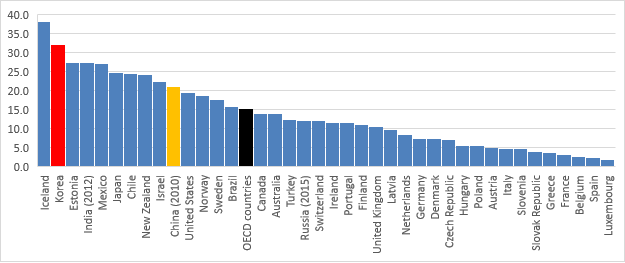 Note: Data are for 2018, or the latest available year.Source: OECD data portal. www.data.oecd.org. Accessed March 1, 2020.Figure 3.  Share of Temporary Workers: All Workers versus 65+, OECD countries, 2018.Source: OECD data portal. www.data.oecd.org. Accessed March 1, 2020.Figure 4.  Retirement Rate among the Chinese Elderly by Age GroupNote: Calculated by the author using CHARLS (2011-2015).Figure 5.  Poverty Rate: Population as a Whole vs. People Aged 65 and Above.Note: Data are for 2016, or the latest available year.Source: OECD data portal. www.data.oecd.org. Accessed March 1, 2020.Figure 6. Additional Economic Gains in terms of Economic Support Ratio (ESR)Notes: ESR of each country is estimated by using NTA data in 2016 (Korea), 2014 (China), 2011 (USA), respectively. ESR of Japan is calculated by the author using data from Matsukura et al. (2018).Figure 7. Health Capacity to Work by Pension Status<Korea>Labor force participation by pension status	           B. Health capacity by pension status <China> (rural areas)Labor force participation by pension status	           B. Health capacity by pension status (urban areas)Labor force participation by pension status	           B. Health capacity by pension status Figure 8. Health Capacity to Work by Health Status<Korea>Labor force participation by health status	           B. Health capacity by health status <China>(rural areas)Labor force participation by health status	           B. Health capacity by health status (urban areas)Labor force participation by health status	           B. Health capacity by health status Figure 9. Health Capacity to Work by Education Attainment<Korea>Labor force participation by education level	           B. Health capacity by education level<China>(rural areas)Labor force participation by education level	           B. Health capacity by education level(urban areas)Labor force participation by education level	           B. Health capacity by education levelFigure 10. Health Capacity to Work by Place of Residence in China<By pension status>Labor force participation by pension statusHealth capacity by pension status<By health status>Labor force participation by health statusHealth capacity by health status<By education attainment>Labor force participation by education levelHealth capacity by education levelTable 1. Summary StatisticsTable 2. Results for Labor Force Participation (0=No, 1=Yes) Notes: Marginal effects at means are reported. Robust standard errors in parentheses. *, **, and *** indicate statistical significance at the 10, 5, 1 percent level, respectively. The other control variables include survey year dummies as well as province dummies.Table 3. Actual and Predicted Labor Force Participation and Additional Workforces<Korea><China>          N((2)No pensionLow pensionHigh pensionNo pensionLow pensionHigh pensionBad healthGood healthBad healthGood healthLess than secondary schoolUpper secondary school and aboveLess than secondary schoolUpper secondary school and aboveKoreaKoreaChinaChinaChina_RuralChina_RuralChina_UrbanChina_UrbanMeanS.D.MeanS.D.MeanS.D.MeanS.D.Employed(1=in the labor force)0.8860.3170.8770.3280.9160.2780.8210.383Age54.8252.73154.5692.95354.6442.93754.4652.974Education (less than secondary school)0.2500.4330.7660.4240.8270.3790.6800.467 (upper secondary school)0.5160.5000.2050.4040.1650.3710.2620.440 (tertiary school)0.2340.4230.0290.1690.0090.0940.0580.235Currently married0.9230.2670.8630.3440.8470.3600.8840.320Self-Rated Health Status (poor)0.0170.1290.1680.3740.1880.3910.1390.346 (fair)0.0860.2800.5130.5000.5090.5000.5190.500 (good)0.3120.4630.1780.3820.1710.3770.1870.390 (very good)0.5370.4990.1280.3350.1200.3250.1410.348 (excellent)0.0480.2140.0130.1110.0110.1060.0140.119CESD(1=depressed)0.1530.3600.2540.4350.2870.4530.2040.403ADL(1=having limitations)0.0120.1100.0480.2140.0520.2220.0430.203IADL(1=having limitations)0.0970.2960.1170.3220.1350.3420.0920.289Cognition Ability (normal)0.9540.2090.3290.4700.2850.4520.3910.488 (mild impairment)0.0040.0600.4460.4970.4880.5000.3870.487 (severe impairment)0.0420.2010.2250.4170.2260.4190.2220.416Hearing Aid(1=yes)0.0280.1660.0040.0640.0040.0610.0050.067Chronic DiseasesHypertension(1=yes)0.1940.3960.2470.4310.2310.4220.2690.444Diabetes(1=yes)0.1020.3020.0690.2530.0480.2140.1000.300Cancer(1=yes)0.0150.1200.0080.0920.0080.0900.0090.094Lung disease(1=yes)0.0100.1000.1140.3170.1190.3240.1060.307Heart disease(1=yes)0.0270.1630.0970.2960.0790.2700.1240.330Stroke(1=yes)0.0220.1470.0240.1520.0190.1350.0310.173Arthritis(1=yes)0.0330.1780.3220.4670.3570.4790.2700.444Place of residence (1=rural)0.1670.3730.5840.493Number of Observations6,3376,9334,0502,883     By the year   20061,31120081,15720101,073201293620141,128201673220112,0931,23186220132,1951,27492120152,6451,5451,100KoreaChinaChina_RuralChina_UrbanEducation less than secondary (ref.)---- upper secondary-0.003-0.014-0.009-0.023(0.008)(0.011)(0.013)(0.021) tertiary-0.0070.034**-0.0190.065**(0.011)(0.015)(0.061)(0.025)Currently married(1=married)0.080***0.022*0.0020.060**(0.010)(0.012)(0.012)(0.026)Self-Rated Health Status poor (ref.)---- fair0.248***0.093***0.077***0.116***(0.065)(0.016)(0.016)(0.033) good0.394***0.106***0.083***0.141***(0.066)(0.018)(0.018)(0.036) very good0.428***0.093***0.062***0.135***(0.067)(0.019)(0.021)(0.039) excellent0.450***0.080**0.0530.113(0.068)(0.040)(0.053)(0.076)CESD (1=depressed)-0.030***-0.0050.003-0.018(0.009)(0.010)(0.010)(0.021)ADL (1=having limitations)-0.098***-0.087***-0.067***-0.101***(0.026)(0.015)(0.013)(0.036)IADL (1=having limitations)-0.022**-0.054***-0.044***-0.069***(0.011)(0.011)(0.010)(0.025)Cognition Ability normal (ref.)---- mild impairment-0.144-0.0020.010-0.022(0.125)(0.009)(0.010)(0.018) severe impairment-0.006-0.046***-0.040**-0.033(0.017)(0.016)(0.017)(0.032)Chronic Diseases hypertension (1=yes)0.003-0.008-0.004-0.015(0.009)(0.009)(0.010)(0.018) diabetes (1=yes)-0.033***-0.035**-0.006-0.069***(0.010)(0.014)(0.017)(0.027) cancer (1=yes)-0.021-0.075**-0.023-0.199**(0.022)(0.034)(0.036)(0.078) lung disease (1=yes)0.037-0.001-0.0140.032(0.028)(0.012)(0.012)(0.029) heart disease (1=yes)0.015-0.030***-0.020-0.045*(0.019)(0.012)(0.013)(0.023) stroke (1=yes)-0.104***-0.076***-0.080***-0.068*(0.017)(0.021)(0.021)(0.040) arthritis (1=yes)-0.033**0.024***0.0070.052***(0.015)(0.009)(0.009)(0.020)Hearing Aid (1=use)0.027-0.135-0.044-0.266(0.017)(0.089)(0.083)(0.164)Place of residence (1=rural)-0.0160.058***--(0.012)(0.010)AgePredicted (%)Actual (%)Slack (%p)# of people (1,000)600.880.790.0929.85610.860.770.0928.51620.860.750.1132.86630.860.750.1128.91640.860.690.1741.34650.840.650.1945.04660.830.650.1839.01670.830.580.2451.47680.820.570.2549.38690.820.540.2852.89700.810.510.3053.30710.800.470.3356.81720.780.440.3556.21730.780.450.3349.64740.770.400.3752.77750.770.390.3850.63760.770.360.4151.05770.730.350.3944.08780.750.320.4345.00790.730.330.4037.18AgePredicted (%)Actual (%)Slack (%p)# of people (1,000)600.870.810.06476.68610.850.770.07635.10620.850.730.12997.95630.850.710.141,142.37640.860.690.161,167.63650.830.680.161,004.85660.860.690.17946.97670.830.610.221,103.63680.840.610.221,007.60690.830.510.321,357.84700.820.540.281,078.19710.810.540.27964.24720.800.530.27890.73730.790.520.26797.90740.790.440.35989.91750.800.350.451,173.83760.770.280.491,199.34770.790.290.501,120.14780.770.310.47950.42790.800.310.49867.23